REGISTRATION OF MICROBIAL GERMPLASMDefinitions for the Purpose of RegistrationReferences to “Registration of Microorganisms” shall be construed as references to a process of notifying unique microorganism(s) based on its trait(s) of academic, scientific and applied values so as to provide recognition/protection to the researcher(s) who has /have developed/identified the germplasm.“Depositor” means the person or legal entity depositing a microorganism to ICAR-NBAIM.“Deposit of a microorganism” means the deposition of a microorganism from a depositor to ICAR-NBAIM.‘Unique germplasm’ means microorganisms endowed with stable and potentially proven agriculturally or industrially or biotechnologically important trait(s) that could be useful in agriculture and allied sectors.“Depository institution” means an institution which provides the receipt, acceptance and storage of microorganisms and the furnishing of samples thereof.“Culture collection” refers to the National Agriculturally Important Microbial Culture Collection (NAIMCC)For purposes of registration, microorganisms include archaea, bacteria, cyanobacteria and fungi of Biosafety Level 1 or Biosafety level 2.“Notification” refers to public release of information on validly registered microorganisms in the form of official publicationGUIDELINES FOR REGISTRATION OF MICROBIAL GERMPLASMMicrobial Germplasm to be RegisteredMicrobial germplasm such as bacteria, cyanobacteria, fungi and archaea which is  unique and has potentially proven stable attributes of academic, scientific, agricultural and industrial or commercial value shall be registered.Eligibility Criteria for RegistrationThe germplasm should accompany complete passport data information, including taxonomy, source, geographical location, methods of preservation, risk group, utility and uniqueness.All  claims  concerning  the  material  submitted  for  registration  should  accompany scientific evidence for uniqueness, novelty, reproducibility and value in the form of :Publication in standard peer reviewed journal (a copy of reprint to be submitted).and / orCertified evaluation data for at least three years under AICRP trial/nursery tests supported with relevant extracts of the documents or verification by concerned Project Director (PD)/ Project Coordinator (PC) or data from three locations under any other relevant system.and / orPublication of information on potential value of proposed germplasm in Institute annual report or any other official reports.and / orCertificate of the validation test of the claimed attribute by any institution as per the advice of the registration authority.Microbial Germplasm Ineligible for RegistrationMicrobial germplasm and genetic stock without accompanying documentary evidence(s) for the claim(s) made in the application.Does not contain complete passport dataMaterial for which any form of protection has been sought elsewhere.Genetically modified microorganisms, pathogens and viruses Microorganisms which needs to be handled above BSL2Microbial Germplasm Registration Committee (MGRC)A committee would be constituted under the chairmanship of Deputy Director General (Crop Sciences), Indian Council of Agricultural Research (ICAR).Assistant Director General (Plant Protection and Biosafety), ICAR and Director, ICAR-NBAIM will be permanent members of the committee.In-Charge, NAIMCC will function as Member Secretary.It will have a provision for adoption of need-based specialists for a group of microorganisms with reference to the material under consideration with the approval of the Chairman.Nodal AgencyICAR-NBAIM, Maunath Bhanjan, U.P. will be the nodal agency for registration of germplasm. The application should be addressed to the Director, ICAR-NBAIM, along with the microbial cultures and a certificate of submission of culture of respective microorganism for conservation.The Member Secretary, MGRC will duly acknowledge with date, the receipt of the application and of the microbial culture(s).ICAR-NBAIM will maintain a permanent register and database listing the germplasm materials approved by MGRC with details on unique traits and other related information.Application FormApplication shall be made in the prescribed Proforma (Form A, Annexure I).Screening of Application(s) and their Consideration by the MGRCThe Member Secretary, MGRC, will screen the proposal(s) submitted on prescribed Proforma as per the guidelines of the checklist at ICAR-NBAIM (Annexure II).After initial screening, the incomplete application(s) would be advised for appropriate revision.The application where the validation of the data is felt necessary, the applicant would be asked to produce a validation report from an appropriate institute as advised by the Director, ICAR-NBAIM. The revised application should accompany such report duly endorsed by the competent authority of the institute.The proposal(s) complete in all respects shall be put up to the Registration Committee for consideration.The MGRC shall consider the proposal as early as possible but not later than one year.The decision of the MGRC will be final.Validity of RegistrationThe period for validity of registration shall be for ten years from the date of registration.Notification of Registered GermplasmAll registered microbial germplasm would be officially communicated to the applicant(s) along with Registration Number. A certificate to this effect will also be issued to the applicant. A brief description of the germplasm for the purpose of registration will be published in appropriate periodicals, such as:Indian Journal of Microbiology – published by Association of Microbiologist of India; Indian Journal of Agricultural Sciences- published by ICARorAnnual Reports of ICAR-NBAIM, Maunath Bhanjan, UP. 275103orICAR News/ DARE reportorICAR- NBAIM website http://www.nbaim.org and MGR portal(www.mgrportal.org.in)Conservation, Maintenance and Sustainable Utilisation of Registered GermplasmRegistered germplasm will be conserved in the culture collection of ICAR-NBAIM.De-registrationA registration may be revoked by the MGRC in case of false claim(s) or disputed IPR claims.Appeal for counter claim, if any, should reach the MGRC within a period of three months of notification.In case counter claims are found correct, the de-registration will be notified in official publication mentioned at Sl. No. 9.PROCEDURE FOR SUBMISSION OF PROPOSAL/ GERMPLASM MATERIALSubmission of Application and MaterialAll microbial germplasm proposed to be registered should be submitted to the following address:The DirectorICAR-National Bureau of Agriculturally Important Microorganisms (NBAIM) KushmaurMaunath Bhanjan, UP. 275103Phone: 0547-2530080FAX: .547-2530358E-mail: director.nbaim@icar.gov.in; nbaimicar@gmail.comThe material must be accompanied by properly filled Form-A (Annexure -I) duly signed by the applicant and the competent authority with official seal (05 hard copies along with a soft copy as single PDF with documentary evidences). Applications must accompany an endorsement (Annexure II) regarding the unique claims from the competent authority.The Form-A must be accompanied by complete description of the germplasm using standard taxonomic descriptors in the Passport data sheet (Form-B). It may include morphological characters (along with colony and microphotograph), biochemical and molecular characteristics.Guidelines for Submission of  the microorganism(s)Two lyophilized tubes or three slants of bacteria/fungi/archaea. Cyanobacteria should be provided both as agar slants and broth cultures (in duplicate).In case of spore forming fungi, only sporulated cultures in slants should be submitted.The cultures should be viable and pure.Form-A (Annexure I)APPLICATION FOR REGISTRATION OF MICROBIAL GERMPLASM(Please refer to guidelines for filling the application form appended and Codes)1. Application status (Code)    2. Type of microorganism3. Scientific name4. Criteria for registration [Unique feature(s)]5. Brief note on the microbial germplasm proposed to be registered (not exceeding one page; as separate annexure)6. Supporting documents in favour of claims (Complete documents to be attached as annexures)7. Protocol(s), if any, for reproducing the claims (Details to be attached as annexures)8. Particulars of the scientist(s)/person(s) who developed the microbial germplasm[Additional name(s) and address (es) of co-developers, if any, to be included; Corresponding personnel should be indicated with “*”]UNDERTAKINGI/We undertake to ensure deposition of microbial germplasm for long-term conservation at the NAIMCC, ICAR-NBAIM. I/We undertake its sustainable use by maintaining appropriate quantity of active/working collection. I/We have read the guidelines of registration and the information provided in this application is correct. There is no conflict of interest and nobody entitled to due credit has been deprived.Annexure IIEndorsementThis is to certify that the following unique traits as claimed by……………………………… (Name, designation and affiliation of the developer) for registration of ……………………………… (Name of the microorganism proposed to be registered) are true to the best of my knowledge.Unique traits-1.2.3.4.5. ………………………………..Signature with SealName:………………………....Designation:…………………..Affiliation:……………………Address:………………………Form –B(Microbial Passport data sheet for submission of cultures to NAIMCC)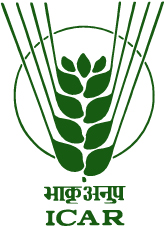 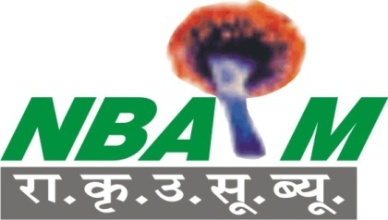 Passport Data for Submission of Microbial Culture(s)Microorganism’s detailsIsolation detailsGeographical originGrowth and maintenance*Required only for cyanobacteriaIdentification detailsEconomic importance (provide details in the form of publication, if any)OtherNewRevisedArchaeaBacteriaCyanobacteriaFungiName:(Dr./Mr./Ms.)Affiliation:Address:Telephone:Mobile no.:E-mail:Countersigned by Competent authorityName:Designation:Date:Stamp:Signature of the DepositorName: Designation:DateName of depositor(s):Designation:Address:Phone/Fax:E-mail:Name of microorganism (with isolate/strains/race/biotype etc.)Type of microorganism (Please Tick)  √FungusBacteriumActinomycetesCyanobacteriumOther (please specify)Source of isolation(Please Tick) √PlantSoil                            Water                            Water                            WaterSource of isolation(Please Tick) √AnimalInsectBrackishFreshwaterMarineSource of isolation(Please Tick) √Any other, please specifyAny other, please specifyAny other, please specifyAny other, please specifyAny other, please specifyName of host; Variety (if known)Isolated from which partIsolated by with dateLongitude & latitudePlace/villageDistrictStateMediaTemperatureIncubation timeSub-culturing periodSpecial requirement for growth and sporulation, if anyLight Intensity*Light duration*pHOther if anyMorphological description Image (Colony photograph is mandatory in case of bacteria, fungi, actinomycetes; for cyanobacteria please provide clear microphotographs showing morphological features like veg. cells, heterocysts, akinetes, hormogonia etc. )Insert imageTaxonomical reference used for identificationAny typical biochemical character, if knownMolecular description (with NCBI/EMBL/DDBJ  accession number is essential)Insert image, If any & sequence if possibleUnique marker, if anyIdentified byAgriculturalIndustrialMedicinalBiotechnologicalPathogenic  (virulence/aggressiveness)Other (if any)Deposited in form ofProvide accession number, if culture deposited elsewherePublication involving the strain (if any)Any risk associated with the cultureIPR/Patent information, if anyCulture deposited as Microbial Germplasm RegistrationMicrobial Germplasm RegistrationPlace:Date:Place:Date:Signature with Seal